Доступность для маломобильных групп населенияМуниципальное казённое учреждение«Социально – культурное объединение»Спасского сельского поселенияДом культуры с. Гайворон Адрес: с. Гайворон, ул. Ленинская, 13 - аОстановка транспорта: ЦентральнаяАвтобусы: № 107.На пути движения ко входу в здание примерно 150 м от остановки «Центральная», находящейся напротив жилого дома по адресу: ул. Ленинская,11, вдоль асфальтированной дороги до поворота на земельный участок прилегающий к зданию Дома культуры. Гравийной дорожке протяженностью 16,5 м до входа в здание. Вход в здание оборудован бетонным низким пандусом без поручней. На входе противоскользящее покрытие. В тамбуре здания находится кнопка вызова персонала. Имеется подъезд для автотранспорта к зданию.Прием ведется на первом этаже в кабинете специалиста по работе с населением.Необходима предварительная запись по телефону специалиста по работе с населением 8(42352) 7 – 42 – 25. 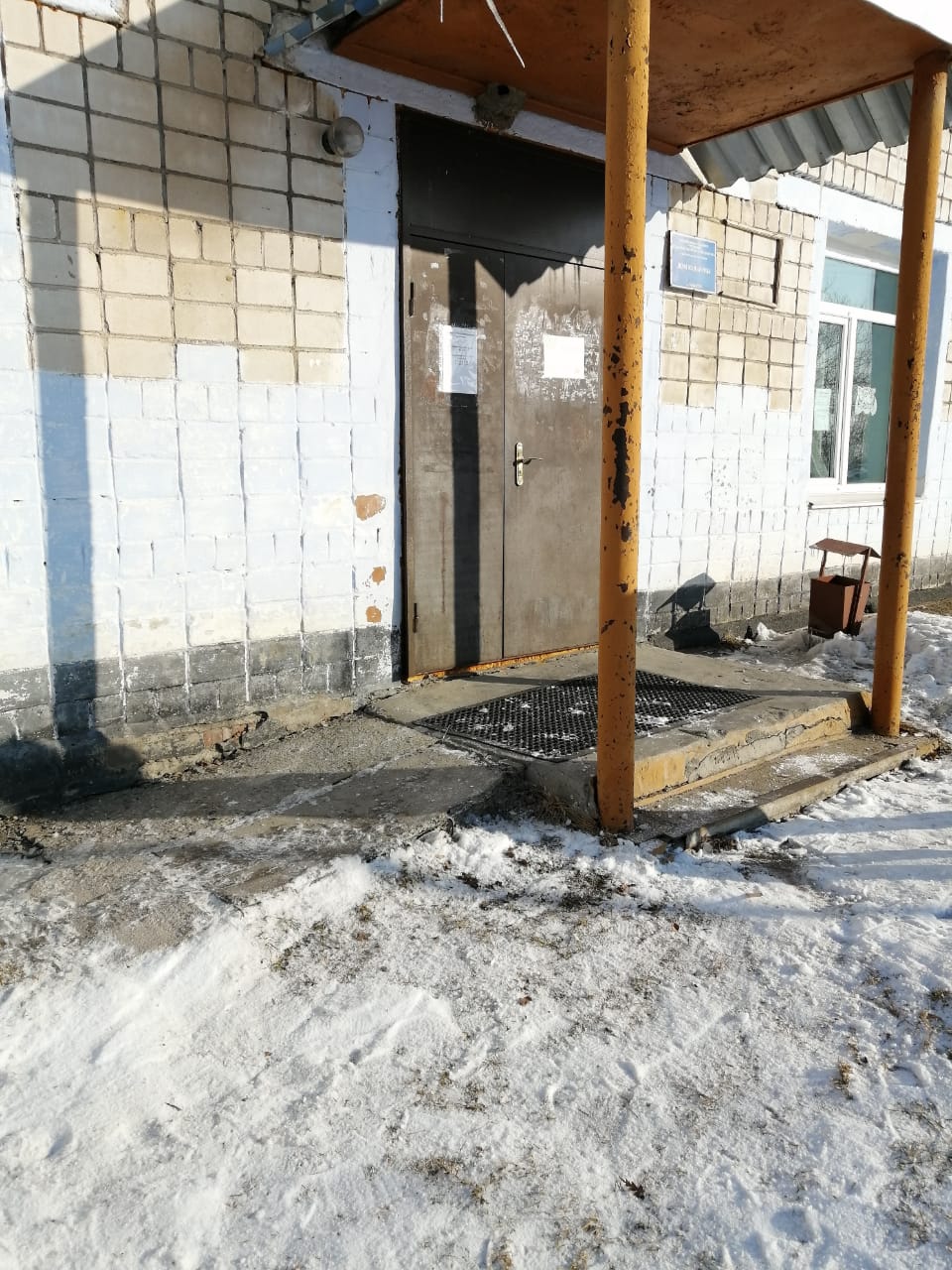 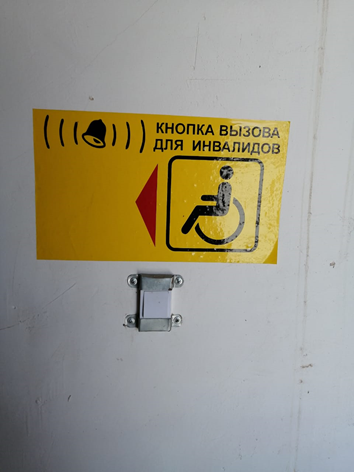 